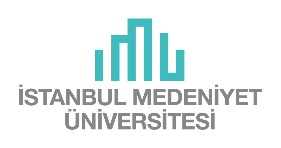 Tüm Kullanıcılar, Kütüphane Yönergesinde bulunan kuralların yanında, Daire Başkanlığımız tarafından belirlenen ve web sayfasında ilan edilen diğer kütüphane usul ve esaslarına uymakla yükümlüdür.Kütüphane içinde cep telefonu ile konuşulmaz.Kütüphaneye kapalı pet şişe su dışında içecek ve yiyecek ile girilmez.Kütüphanede yüksek sesle konuşmak ve gürültü yapmak yasaktır.Kamera, fotoğraf makinesi vb. cihazlar kullanarak Kütüphane içinde izin almadan çekim yapılamaz.Kütüphanedeki bilgisayarlar sadece eğitim-öğretim ve araştırmaya yönelik amaçlar için kullanılır.Kullanıcılar kendi kişisel eşyalarından sorumludur. Kaybolan ya da çalınan eşyalardan Kütüphane ve Dokümantasyon Daire Başkanlığı sorumlu tutulamaz.Mobilyaların yeri kullanıcılar tarafından değiştirilemez.Kütüphaneye ait materyaller kullanıldıktan sonra en yakın masaların üzerinde bırakılır.Kütüphaneye ait bilgi kaynakları ve eşyalarına (kitap, süreli yayın, bilgisayar, masa, sandalye, vb.) herhangi bir şekilde zarar veren kullanıcı; üniversitemiz öğrenci, akademisyen ve personeli ise kurum içi idari yönetmeliklere, kurum dışı kullanıcı ise yasalara göre işlem yapılır. Kütüphane içinde ya da bina önlerinde yer alan sigarasız alanlarda sigara içilmez. Uymayanlar hakkında yasaya uygun olarak yaptırım uygulanır.5846 sayılı Telif Hakları Kanunu gereğince, Kütüphane materyallerinin ve elektronik yayınların izinsiz şeklide çoğaltılması (Fotokopi, dijital araçlara kopyalama vb.), kütüphane kurallarına ve yönetmeliğe aykırı şeklide kullanılmasından doğacak telif ve yayın hakları ile ilgili hukuki sorumluluk; kullanan, ödünç alan veya izinsiz çoğaltan kullanıcıya aittir. Kütüphane ve Dokümantasyon Daire Başkanlığı sorumlu tutulamaz.Kütüphane kullanımı sırasında uyarıları dikkate almayanlar hakkında tutanak tutularak, kütüphane görevlileri veya güvenlik tarafından kütüphaneden çıkarılır. İkiden daha fazla kütüphaneden çıkarılan kullanıcının kütüphaneye girişi 1 ay süre ile kısıtlanır. Ayrıca haklarında işlem yapmak üzere fakültelerine bildirilir. Dış kullanıcıların ise, Daire Başkanlığının hukuki hakları saklı kalmak kaydı ile dış kullanıcılıkları iptal edilir.Üyeler, kütüphaneye ait bilgi kaynaklarını kütüphane otomasyon programı üzerinden ödünç alma işlemi yapmadan kütüphane dışına çıkaramazlar. Aksi durumda, haklarında disiplin işlemi yapılması için fakültelerine tutanakla bildirilir. Üye olmayan kullanıcılar için ise hukuki işlem başlatılır.Kütüphane kullanım kuralları, mesai saatleri dışında kütüphane görevlisi bulunmadığında Güvenlik ve Koruma Müdürlüğü tarafından uygulanır.Tüm Kullanıcılar, Kütüphane Yönergesinde bulunan kuralların yanında, Daire Başkanlığımız tarafından belirlenen ve web sayfasında ilan edilen diğer kütüphane usul ve esaslarına uymakla yükümlüdür.Kütüphane içinde cep telefonu ile konuşulmaz.Kütüphaneye kapalı pet şişe su dışında içecek ve yiyecek ile girilmez.Kütüphanede yüksek sesle konuşmak ve gürültü yapmak yasaktır.Kamera, fotoğraf makinesi vb. cihazlar kullanarak Kütüphane içinde izin almadan çekim yapılamaz.Kütüphanedeki bilgisayarlar sadece eğitim-öğretim ve araştırmaya yönelik amaçlar için kullanılır.Kullanıcılar kendi kişisel eşyalarından sorumludur. Kaybolan ya da çalınan eşyalardan Kütüphane ve Dokümantasyon Daire Başkanlığı sorumlu tutulamaz.Mobilyaların yeri kullanıcılar tarafından değiştirilemez.Kütüphaneye ait materyaller kullanıldıktan sonra en yakın masaların üzerinde bırakılır.Kütüphaneye ait bilgi kaynakları ve eşyalarına (kitap, süreli yayın, bilgisayar, masa, sandalye, vb.) herhangi bir şekilde zarar veren kullanıcı; üniversitemiz öğrenci, akademisyen ve personeli ise kurum içi idari yönetmeliklere, kurum dışı kullanıcı ise yasalara göre işlem yapılır. Kütüphane içinde ya da bina önlerinde yer alan sigarasız alanlarda sigara içilmez. Uymayanlar hakkında yasaya uygun olarak yaptırım uygulanır.5846 sayılı Telif Hakları Kanunu gereğince, Kütüphane materyallerinin ve elektronik yayınların izinsiz şeklide çoğaltılması (Fotokopi, dijital araçlara kopyalama vb.), kütüphane kurallarına ve yönetmeliğe aykırı şeklide kullanılmasından doğacak telif ve yayın hakları ile ilgili hukuki sorumluluk; kullanan, ödünç alan veya izinsiz çoğaltan kullanıcıya aittir. Kütüphane ve Dokümantasyon Daire Başkanlığı sorumlu tutulamaz.Kütüphane kullanımı sırasında uyarıları dikkate almayanlar hakkında tutanak tutularak, kütüphane görevlileri veya güvenlik tarafından kütüphaneden çıkarılır. İkiden daha fazla kütüphaneden çıkarılan kullanıcının kütüphaneye girişi 1 ay süre ile kısıtlanır. Ayrıca haklarında işlem yapmak üzere fakültelerine bildirilir. Dış kullanıcıların ise, Daire Başkanlığının hukuki hakları saklı kalmak kaydı ile dış kullanıcılıkları iptal edilir.Üyeler, kütüphaneye ait bilgi kaynaklarını kütüphane otomasyon programı üzerinden ödünç alma işlemi yapmadan kütüphane dışına çıkaramazlar. Aksi durumda, haklarında disiplin işlemi yapılması için fakültelerine tutanakla bildirilir. Üye olmayan kullanıcılar için ise hukuki işlem başlatılır.Kütüphane kullanım kuralları, mesai saatleri dışında kütüphane görevlisi bulunmadığında Güvenlik ve Koruma Müdürlüğü tarafından uygulanır.